NORTH  BEACH  ELEMENTARY  SCHOOLUNICYCLING CLUB--Spring 2018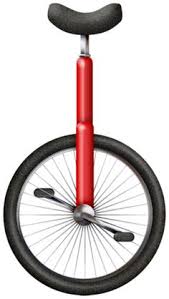 **You can now also register online at www.lifetimesports.org  What:  Unicycling Who:  3rd, 4th, and 5th gradersWhere:  The North Beach Elementary School GymWhen:  Tuesdays from 2:25 - 3:25 Spring Trimester from March 27th – May 22nd                {no club April 10th (Spring Break)} Cost:  $140 (partial and full scholarships available to free and reduced lunch qualifying families) Questions?  Call Mr. Hartmann at (206) 252-1525 or email at rehartmann@seattleschools.org Please fill out the attached Registration Form and have your child bring it to the gym and give it to Mr. Hartmann either before or after school.  Unicycle Club is a wonderful place to learn how to ride for the first time or to work on more advanced skills for those who already know how to ride. This is a great individual skill that teaches patience, self-motivation, perseverance and helps boost self-confidence. We will also be riding in the Ballard Parade in May.  I look forward to seeing you there!